Технологическая карта урока по ОРКСЭ  модуль «Основы православной культуры»Литература.Кураев А.В. Основы религиозных культур и светской этики. Основы православной культуры» 4 класс: учебник для общеобразовательных организаций / А.В.Кураев.-8-е изд.-М.: Просвещение, 2020.Клюшник Л.В. Наша Родина – Россия / Л.В.Клюшник – Москва: РОСМЭН, 2015Электронные ресурсыПесня В.Баснера – М.Матусовского "С чего начинается Родина?"Цифровые ресурсы: Основы православной культуры Ф.И.О.учителяХвастунова Ольга АлександровнаРайон, ОУЗаполярный район ГБОУ НАО «СШ с.Ома»Используемый УМК«Школа России»ПредметОРКСЭ  модуль  «Основы православной культуры»ТемаРоссия-наша РодинаОсновные понятияРодина, патриот,  духовный мир, традиции Педагогическая цель Познакомить с понятиями: духовный мир человека, Родина, Отечество; Отчизна. Воспитание гражданственности и любви к Родине.ЗадачиОбразовательные:Понимание  что такое духовный мир человека; культурные традиции России, как богатство  многонациональной страны. Развивающие:Развивать познавательный интерес к предмету ОРКСЭ; к знаниям о родном  крае и  его традициям; способствовать развитию  навыков работы с учебником и  справочными материалами.Воспитательные:Воспитывать чувство патриотизма.Планируемые результаты Предметные:Формирование представлений о духовном и материальном мире, о культурных традициях, формирование понятия «Россия – наш общий дом» Личностные: Формирование чувства гордости за свою Родину, осознание своей этнической и национальной принадлежности, умение формулировать понятия «Родина», приобретение навыка работы в сотрудничестве.Метапредметные: Вырабатывать умение  вести диалог;  излагать свое мнение и аргументировать свою точку зрения и оценку событий, осуществлять информационный поиск для выполнения учебных заданий.Содержание этапов урокаСодержание этапов урокаСодержание этапов урокаФормируемые УУДФормируемые УУДДеятельность учителяДеятельность учащихсяДеятельность учащихсяФормируемые УУДФормируемые УУДОрганизационный этап. (1 мин) Цель этапа. Подготовить учащихся к работе на уроке, определить цели и задачи урока. Организационный этап. (1 мин) Цель этапа. Подготовить учащихся к работе на уроке, определить цели и задачи урока. Организационный этап. (1 мин) Цель этапа. Подготовить учащихся к работе на уроке, определить цели и задачи урока. Организационный этап. (1 мин) Цель этапа. Подготовить учащихся к работе на уроке, определить цели и задачи урока. Организационный этап. (1 мин) Цель этапа. Подготовить учащихся к работе на уроке, определить цели и задачи урока. Громко зазвенел звонок.Начинается урок.Ровно встали, подтянулись и друг другу улыбнулись.Начинаем урок наш урок.Громко зазвенел звонок.Начинается урок.Ровно встали, подтянулись и друг другу улыбнулись.Начинаем урок наш урок.Личностные: смыслообразование Коммуникативные:планирование учебного сотрудничества с учителем и со сверстниками. (4 мин)Этап подготовки учащихся к активному и сознательному усвоению нового материалаЦель этапа: организовать и направить к цели познавательную деятельность учащихся.(4 мин)Этап подготовки учащихся к активному и сознательному усвоению нового материалаЦель этапа: организовать и направить к цели познавательную деятельность учащихся.(4 мин)Этап подготовки учащихся к активному и сознательному усвоению нового материалаЦель этапа: организовать и направить к цели познавательную деятельность учащихся.(4 мин)Этап подготовки учащихся к активному и сознательному усвоению нового материалаЦель этапа: организовать и направить к цели познавательную деятельность учащихся.(4 мин)Этап подготовки учащихся к активному и сознательному усвоению нового материалаЦель этапа: организовать и направить к цели познавательную деятельность учащихся.-Мы начинаем изучать новый предмет ОРКСЭ, модуль Основы православной культуры. (Слайд)        На уроках ОРКСЭ мы познакомимся  со знаниями о мире, о мире окружающем нас и мире духовном. Из статей учебника узнаем  о таких понятиях как добро и зло, любовь и ненависть,  подвиг и бесчестие. Прочитаем о культурных традициях  народа. Эти знания помогут разобраться во внутреннем мире человека и в самом себе. Прослушайте песнюВ.Баснера – М.Матусовского "С чего начинается Родина?"С чего начинается Родина?С картинки в твоем букваре,С хороших и верных товарищей,Живущих в соседнем дворе.А может, она начинаетсяС той песни, что пела нам мать.С того, что в любых испытанияхУ нас никому не отнять.С чего начинается Родина?С заветной скамьи у ворот.С той самой березки, что во поле,Под ветром склоняясь, растет.А может, она начинаетсяС весенней запевки скворцаИ с этой дороги проселочной,Которой не видно конца.Вы прослушали музыкальный отрывок.-О чём поётся в песне?-Когда слышите слово «Родина»  что представляете?-Мы начинаем изучать новый предмет ОРКСЭ, модуль Основы православной культуры. (Слайд)        На уроках ОРКСЭ мы познакомимся  со знаниями о мире, о мире окружающем нас и мире духовном. Из статей учебника узнаем  о таких понятиях как добро и зло, любовь и ненависть,  подвиг и бесчестие. Прочитаем о культурных традициях  народа. Эти знания помогут разобраться во внутреннем мире человека и в самом себе. Прослушайте песнюВ.Баснера – М.Матусовского "С чего начинается Родина?"С чего начинается Родина?С картинки в твоем букваре,С хороших и верных товарищей,Живущих в соседнем дворе.А может, она начинаетсяС той песни, что пела нам мать.С того, что в любых испытанияхУ нас никому не отнять.С чего начинается Родина?С заветной скамьи у ворот.С той самой березки, что во поле,Под ветром склоняясь, растет.А может, она начинаетсяС весенней запевки скворцаИ с этой дороги проселочной,Которой не видно конца.Вы прослушали музыкальный отрывок.-О чём поётся в песне?-Когда слышите слово «Родина»  что представляете?Познавательные: Регулятивные:Коммуникативные:Этап усвоения новых знаний и способов действий. (17 мин) Цель этапа. Дать учащимся конкретное представление о Родине, а так же о синонимах слова «Родина», о понятии «Малая Родина». Добиться от учащихся восприятия, осознания, первичного обобщения и систематизации новых знаний.Этап усвоения новых знаний и способов действий. (17 мин) Цель этапа. Дать учащимся конкретное представление о Родине, а так же о синонимах слова «Родина», о понятии «Малая Родина». Добиться от учащихся восприятия, осознания, первичного обобщения и систематизации новых знаний.Этап усвоения новых знаний и способов действий. (17 мин) Цель этапа. Дать учащимся конкретное представление о Родине, а так же о синонимах слова «Родина», о понятии «Малая Родина». Добиться от учащихся восприятия, осознания, первичного обобщения и систематизации новых знаний.Этап усвоения новых знаний и способов действий. (17 мин) Цель этапа. Дать учащимся конкретное представление о Родине, а так же о синонимах слова «Родина», о понятии «Малая Родина». Добиться от учащихся восприятия, осознания, первичного обобщения и систематизации новых знаний.Этап усвоения новых знаний и способов действий. (17 мин) Цель этапа. Дать учащимся конкретное представление о Родине, а так же о синонимах слова «Родина», о понятии «Малая Родина». Добиться от учащихся восприятия, осознания, первичного обобщения и систематизации новых знаний.-О чём сегодня мы с вами поговорим?  Прочитайте тему урока «Россия-наша Родина»– Откуда произошло слово родина?СлайдСловарь      Слово родина произошло от древнего слова род, которое обозначает группу людей, объединённых кровным родством. Каждый из нас потомок какого – либо старинного древнего рода. А само слово род обозначает древнейшего бога славян Рода. Ещё от этого корня происходит слово природа, означающее всё вещественное, зримое, весь наш мир, землю, а выражение от природы указывает на происхождение какого-либо качества человека от его рождения.– Какие однокоренные слова слову “родина”, вы можете привести?На доске слово Родина    Подберите к каждой букве слово «Родина» прилагательное – эпитет, которое раскрывает ваше понимание этого слова:-У слова Родина есть другое название?Прослушивание отрывка К.Д. Ушинского «Наше Отечество»      Наше отечество, наша родина–матушка Россия.Отечеством мы зовём Россию потому, что в ней жили испокон веку отцы и деды наши.Родиной мы зовём её потому, что в ней мы родились, в ней говорят родным нам языком, и всё в ней для нас родное; а матерью – потому, что она вскормила нас своим хлебом, вспоила своими водами, выучила своему языку; как мать она защищает и бережёт нас от всяких врагов…Много есть на свете и кроме  России всяких хороших государств и земель, но одна у человека родная мать – одна у него и родина.- Почему мы зовем Россию Отечеством?- Как еще К.Д. Ушинский называет Россию?- Почему?- Россия. Слайд      Произнесите это слово вслух. И вы почувствуете в его звучании свет, раздолье, простор. В древности она называлась Русью, что означало светлое место.- Где бы мы не находились, нас всегда тянет домой.         С детства знает каждый, Родина — это то место, где ты живешь со своими родителями, со своими друзьями. В большой стране у каждого человека есть свой маленький уголок — деревня или город, улица, дом, где он родился. Это его малая  Родина. Из множества таких маленьких уголков и состоит наша общая, великая Родина.   Слайд (фото села - малая родина)                                                                                                                           Холмы, перелески, 
                                                                                                                           Луга и поля — 
                                                                                                                           Родная, зелёная,
                                                                                                                           Наша земля. 
                                                                                                                           Земля, где я сделал, 
                                                                                                                           Свой первый шажок.
                                                                                                                           Где вышел когда-то, 
                                                                                                                           К развилке дорог. 
                                                                                                                           И понял, что это 
                                                                                                                           Раздолье полей — 
                                                                                                                           Частица великой 
                                                                                                                           Отчизны моей.                                                                                                                          (Г. Ладонщиков)-Добавьте слово в цепочку названий.                                                                                    Родина-Россия-Отечество-Отчизна – Мы должны любить свою Родину, быть готовыми в любую минуту встать на ее защиту и, конечно же, хорошо знать историю своей страны. Нельзя считать себя гражданином государства, не зная о нём ничего.Человек, который любит свою родину-это патриот.Работа в паре.-Много пословиц о Родине сложил народ.Задание на карточках: соедините части пословиц о Родине, объясни их смысл.Родной край – сердцу рай.Нет в мире краше Родины нашей.Человек без Родины, что соловей без песни.Береги Родину, как зеницу ока.Родная земля и в горсти мила.Всякому мила своя сторона.- Какую главную мысль выражают эти пословицы? – Наше государство называется Россия, Российская Федерация.Работа по карте.  Покажите территорию России и столицу государства.        Россия занимает огромное пространство.  Ни одно государство не имеет такой большой территории и такой длинной границы, которая проходит и по суше, и по воде. На поезде нужно ехать целую неделю, а на самолёте целый день. Наша Россия уникальна. И нет другой такой страны во всём мире!Если весь мир разделить на шесть равных частей, то одну шестую часть занимает наша страна, на которой расположено множество удивительных и живописных мест.ПрезентацияНа территории России расположились великолепные горы Кавказадревнейшие горы Урала.       СлайдУ нас есть нетронутая бескрайняя сибирская дальневосточная тайга.У нас Камчатка с её вулканами и Долиной гейзеров.У нас потрясающий по красоте Байкал с его удивительными окрестностями и огромными запасами пресной воды.У нас Волга с её уникальной дельтой в Астраханской области. А ещё есть Енисей, Лена, Обь, Иртыш, Ангара, Амур и сотни других красивейших рек.У нас прекрасные леса Карелии.А сколько у нас морей, на которых можно отдохнуть.У нас самые большие запасы природных ископаемых:  нефти, золота, угля, никеля, сибирского газа, железа, меди, алюминия, урана и много других. И всё это имеет высокую цену.У нас много архитектурных достопримечательностей, каких в других странах не увидишь: Московский кремль,Храм Христа Спасителя- крупнейший храм Русской православной церкви. Самая большая мечеть в Европе находится у нас в Чеченской республике в городе Грозном.Самый большой буддийский храм Европы в Элисте Республика Калмыкия.Петергоф в Санкт-Петербурге и другие.Много замечательных людей у нас в России: Александр Невский-защитник Отечества,Петр Первый-российский государь, который очень много сделал для развития России,Александр Пушкин-поэт о котором знает весь мир,Юрий Гагарин-первый человек полетевший в космос и много, много других политиков, учёных, писателей, архитекторов и т.д.-Но самая главная ценность России это простые люди, которые проживают на её территории, люди-труженники, защитники своего Отечества.              - Как назовем людей живущих в России?-Всех людей, живущих в нашей стране, можно назвать россиянами. Но национальности у них разные. Россия — единое многонациональное демократическое государство. Ее населяют более 180 национальностей, народностей и этнических групп. И все они составляют единую дружную семью. Русские, татары, мордва, чеченцы, башкиры, чуваши, ингуши и другие народы создали свои республики. В состав России входят 89 субъектов: 21 республика, 6 краев, 10 автономных округов, 1 автономная область, 49 областей, города федерального значения — Москва и Санкт-Петербург. Все они объединились в одно большое государство — Россию, или Российскую Федерацию- Назовите символы  государства?                                                                         Стенд в классе Герб – это отличительный знак государства.Наш российский флаг – трёхцветный. Цвету придаётся особый смысл:Белый означает мир и чистоту совести,синий – небо, верность и правду,красный – смелость и отвагу.Гимн – это торжественная песня, исполняемая в особых случаях. Гимн – это главная песня в стране. Гимн слушают стоя.Мы - единый народ с общей исторической судьбой и у нас одна на всех Родина. Только вместе нам под силу строить дальнейшую жизнь России, как сильного демократического государства.-О чём сегодня мы с вами поговорим?  Прочитайте тему урока «Россия-наша Родина»– Откуда произошло слово родина?СлайдСловарь      Слово родина произошло от древнего слова род, которое обозначает группу людей, объединённых кровным родством. Каждый из нас потомок какого – либо старинного древнего рода. А само слово род обозначает древнейшего бога славян Рода. Ещё от этого корня происходит слово природа, означающее всё вещественное, зримое, весь наш мир, землю, а выражение от природы указывает на происхождение какого-либо качества человека от его рождения.– Какие однокоренные слова слову “родина”, вы можете привести?На доске слово Родина    Подберите к каждой букве слово «Родина» прилагательное – эпитет, которое раскрывает ваше понимание этого слова:-У слова Родина есть другое название?Прослушивание отрывка К.Д. Ушинского «Наше Отечество»      Наше отечество, наша родина–матушка Россия.Отечеством мы зовём Россию потому, что в ней жили испокон веку отцы и деды наши.Родиной мы зовём её потому, что в ней мы родились, в ней говорят родным нам языком, и всё в ней для нас родное; а матерью – потому, что она вскормила нас своим хлебом, вспоила своими водами, выучила своему языку; как мать она защищает и бережёт нас от всяких врагов…Много есть на свете и кроме  России всяких хороших государств и земель, но одна у человека родная мать – одна у него и родина.- Почему мы зовем Россию Отечеством?- Как еще К.Д. Ушинский называет Россию?- Почему?- Россия. Слайд      Произнесите это слово вслух. И вы почувствуете в его звучании свет, раздолье, простор. В древности она называлась Русью, что означало светлое место.- Где бы мы не находились, нас всегда тянет домой.         С детства знает каждый, Родина — это то место, где ты живешь со своими родителями, со своими друзьями. В большой стране у каждого человека есть свой маленький уголок — деревня или город, улица, дом, где он родился. Это его малая  Родина. Из множества таких маленьких уголков и состоит наша общая, великая Родина.   Слайд (фото села - малая родина)                                                                                                                           Холмы, перелески, 
                                                                                                                           Луга и поля — 
                                                                                                                           Родная, зелёная,
                                                                                                                           Наша земля. 
                                                                                                                           Земля, где я сделал, 
                                                                                                                           Свой первый шажок.
                                                                                                                           Где вышел когда-то, 
                                                                                                                           К развилке дорог. 
                                                                                                                           И понял, что это 
                                                                                                                           Раздолье полей — 
                                                                                                                           Частица великой 
                                                                                                                           Отчизны моей.                                                                                                                          (Г. Ладонщиков)-Добавьте слово в цепочку названий.                                                                                    Родина-Россия-Отечество-Отчизна – Мы должны любить свою Родину, быть готовыми в любую минуту встать на ее защиту и, конечно же, хорошо знать историю своей страны. Нельзя считать себя гражданином государства, не зная о нём ничего.Человек, который любит свою родину-это патриот.Работа в паре.-Много пословиц о Родине сложил народ.Задание на карточках: соедините части пословиц о Родине, объясни их смысл.Родной край – сердцу рай.Нет в мире краше Родины нашей.Человек без Родины, что соловей без песни.Береги Родину, как зеницу ока.Родная земля и в горсти мила.Всякому мила своя сторона.- Какую главную мысль выражают эти пословицы? – Наше государство называется Россия, Российская Федерация.Работа по карте.  Покажите территорию России и столицу государства.        Россия занимает огромное пространство.  Ни одно государство не имеет такой большой территории и такой длинной границы, которая проходит и по суше, и по воде. На поезде нужно ехать целую неделю, а на самолёте целый день. Наша Россия уникальна. И нет другой такой страны во всём мире!Если весь мир разделить на шесть равных частей, то одну шестую часть занимает наша страна, на которой расположено множество удивительных и живописных мест.ПрезентацияНа территории России расположились великолепные горы Кавказадревнейшие горы Урала.       СлайдУ нас есть нетронутая бескрайняя сибирская дальневосточная тайга.У нас Камчатка с её вулканами и Долиной гейзеров.У нас потрясающий по красоте Байкал с его удивительными окрестностями и огромными запасами пресной воды.У нас Волга с её уникальной дельтой в Астраханской области. А ещё есть Енисей, Лена, Обь, Иртыш, Ангара, Амур и сотни других красивейших рек.У нас прекрасные леса Карелии.А сколько у нас морей, на которых можно отдохнуть.У нас самые большие запасы природных ископаемых:  нефти, золота, угля, никеля, сибирского газа, железа, меди, алюминия, урана и много других. И всё это имеет высокую цену.У нас много архитектурных достопримечательностей, каких в других странах не увидишь: Московский кремль,Храм Христа Спасителя- крупнейший храм Русской православной церкви. Самая большая мечеть в Европе находится у нас в Чеченской республике в городе Грозном.Самый большой буддийский храм Европы в Элисте Республика Калмыкия.Петергоф в Санкт-Петербурге и другие.Много замечательных людей у нас в России: Александр Невский-защитник Отечества,Петр Первый-российский государь, который очень много сделал для развития России,Александр Пушкин-поэт о котором знает весь мир,Юрий Гагарин-первый человек полетевший в космос и много, много других политиков, учёных, писателей, архитекторов и т.д.-Но самая главная ценность России это простые люди, которые проживают на её территории, люди-труженники, защитники своего Отечества.              - Как назовем людей живущих в России?-Всех людей, живущих в нашей стране, можно назвать россиянами. Но национальности у них разные. Россия — единое многонациональное демократическое государство. Ее населяют более 180 национальностей, народностей и этнических групп. И все они составляют единую дружную семью. Русские, татары, мордва, чеченцы, башкиры, чуваши, ингуши и другие народы создали свои республики. В состав России входят 89 субъектов: 21 республика, 6 краев, 10 автономных округов, 1 автономная область, 49 областей, города федерального значения — Москва и Санкт-Петербург. Все они объединились в одно большое государство — Россию, или Российскую Федерацию- Назовите символы  государства?                                                                         Стенд в классе Герб – это отличительный знак государства.Наш российский флаг – трёхцветный. Цвету придаётся особый смысл:Белый означает мир и чистоту совести,синий – небо, верность и правду,красный – смелость и отвагу.Гимн – это торжественная песня, исполняемая в особых случаях. Гимн – это главная песня в стране. Гимн слушают стоя.Мы - единый народ с общей исторической судьбой и у нас одна на всех Родина. Только вместе нам под силу строить дальнейшую жизнь России, как сильного демократического государства.Родители – отец и мать, у которых рождаются дети.Родич – родственник, член рода.Родня – родственники.Родословная – перечень поколений одного рода. Люди гордятся своей родословной, изучают её.Р - родная, разумная, разудалая, раздольная и т.д.О – огромная, озерная, открытая, очаровательная и т.д.Д – добрая, дорогая, душевная, достойная и т.д.И – интересная, известная, интеллектуальная, исключительная и т.д.Н –  ненаглядная, необъятная, необыкновенная, настоящая и т.д.А – активная, актуальная,Ответы на вопросы Россия, что-то синее, сильное и светлое слышится в звучанииУченик читает стих-е.Добавляют ещё одно слово Работа в пареЧитают составленные пословицыОтветы учащихсяРабота с картой.Людей,  живущих в России, называют россиянами.Повторение Работа с классным стендом.Ответы учащихсяРодители – отец и мать, у которых рождаются дети.Родич – родственник, член рода.Родня – родственники.Родословная – перечень поколений одного рода. Люди гордятся своей родословной, изучают её.Р - родная, разумная, разудалая, раздольная и т.д.О – огромная, озерная, открытая, очаровательная и т.д.Д – добрая, дорогая, душевная, достойная и т.д.И – интересная, известная, интеллектуальная, исключительная и т.д.Н –  ненаглядная, необъятная, необыкновенная, настоящая и т.д.А – активная, актуальная,Ответы на вопросы Россия, что-то синее, сильное и светлое слышится в звучанииУченик читает стих-е.Добавляют ещё одно слово Работа в пареЧитают составленные пословицыОтветы учащихсяРабота с картой.Людей,  живущих в России, называют россиянами.Повторение Работа с классным стендом.Ответы учащихсяПознавательные: анализ, сравнение, аналогия, обобщениеЛичностные:Регулятивные:Коммуникативные:Физминутка  3 минутыЦель этапа. Создать условия для снятия переутомления учащихся, смены вида деятельности, переключения внимания.Физминутка  3 минутыЦель этапа. Создать условия для снятия переутомления учащихся, смены вида деятельности, переключения внимания.Физминутка  3 минутыЦель этапа. Создать условия для снятия переутомления учащихся, смены вида деятельности, переключения внимания.Физминутка  3 минутыЦель этапа. Создать условия для снятия переутомления учащихся, смены вида деятельности, переключения внимания.Физминутка  3 минутыЦель этапа. Создать условия для снятия переутомления учащихся, смены вида деятельности, переключения внимания.Ребята, давайте возьмемся за руки и представим себе, какая сильная у нас Родина.(Учащиеся встают и берутся за руки, образовывая круг).В нашей стране горы высокие,Реки глубокие,Степи широкие,Леса большие,А мы - ребята вот такие!Ребята, давайте возьмемся за руки и представим себе, какая сильная у нас Родина.(Учащиеся встают и берутся за руки, образовывая круг).В нашей стране горы высокие,Реки глубокие,Степи широкие,Леса большие,А мы - ребята вот такие!Познавательные: Личностные:Регулятивные:Коммуникативные: Применение знаний и способов действий (8 мин) Цель этапа. Закрепить у учащихся те знания и умения, которые необходимы для  работы по этому материалу, выявить и корректировать возможные ошибки. Применение знаний и способов действий (8 мин) Цель этапа. Закрепить у учащихся те знания и умения, которые необходимы для  работы по этому материалу, выявить и корректировать возможные ошибки. Применение знаний и способов действий (8 мин) Цель этапа. Закрепить у учащихся те знания и умения, которые необходимы для  работы по этому материалу, выявить и корректировать возможные ошибки. Применение знаний и способов действий (8 мин) Цель этапа. Закрепить у учащихся те знания и умения, которые необходимы для  работы по этому материалу, выявить и корректировать возможные ошибки. Применение знаний и способов действий (8 мин) Цель этапа. Закрепить у учащихся те знания и умения, которые необходимы для  работы по этому материалу, выявить и корректировать возможные ошибки.-Мир бесконечен и многообразен. Вещи, предметы, среди которых живет человек, явления природы - это материальный мир.Но есть мир духовный. Работа по учебнику (Стр.5) 21.Распредели: материальные и духовные ценности на 2 группы.  (тренажёр)Труд души   Физический труд(уборка класса, любовь к семье, прополка клумб, помощь людям, уважение старших, мытьё полов, любовь к Отечеству, сходить за продуктами в магазин)2.Закончи фразу: «Труд души необходим человеку для того, чтобы….» (стать лучше, остаться прежним, сделать что-то лучше для других)Закончи фразу: «Духовные традиции страны устанавливаются….» (соседним государством, юридическими законами, отдельным человеком, трудом души народа)Закончи фразу: «Чтобы соблюдать духовные традиции их надо…..» (игнорировать, понимать, учить)-В любом мире есть добро и зло, высокое и низкое, тёмное и светлое, правда и ложь.-Как же не разрушить этот хрупкий мир?-Как научиться понимать других людей?-Оказывается,  в любом  мире  есть дороги, и называются они традиции. Они бывают государственные, православные, семейные, культурные и т.д. Слайд   (Встречать гостя хлебом солью)-Все традиции основаны на добре и любви к  ближнему.  Если следовать традициям, то человек всегда будет идти по правильному пути.  Он сможет отличить хорошее от  плохого.  Узнает, как сделать свой внутренний мир чистым, светлым и радостным. Учебник Основы православной культуры  поможет нам в этом.-Мир бесконечен и многообразен. Вещи, предметы, среди которых живет человек, явления природы - это материальный мир.Но есть мир духовный. Работа по учебнику (Стр.5) 21.Распредели: материальные и духовные ценности на 2 группы.  (тренажёр)Труд души   Физический труд(уборка класса, любовь к семье, прополка клумб, помощь людям, уважение старших, мытьё полов, любовь к Отечеству, сходить за продуктами в магазин)2.Закончи фразу: «Труд души необходим человеку для того, чтобы….» (стать лучше, остаться прежним, сделать что-то лучше для других)Закончи фразу: «Духовные традиции страны устанавливаются….» (соседним государством, юридическими законами, отдельным человеком, трудом души народа)Закончи фразу: «Чтобы соблюдать духовные традиции их надо…..» (игнорировать, понимать, учить)-В любом мире есть добро и зло, высокое и низкое, тёмное и светлое, правда и ложь.-Как же не разрушить этот хрупкий мир?-Как научиться понимать других людей?-Оказывается,  в любом  мире  есть дороги, и называются они традиции. Они бывают государственные, православные, семейные, культурные и т.д. Слайд   (Встречать гостя хлебом солью)-Все традиции основаны на добре и любви к  ближнему.  Если следовать традициям, то человек всегда будет идти по правильному пути.  Он сможет отличить хорошее от  плохого.  Узнает, как сделать свой внутренний мир чистым, светлым и радостным. Учебник Основы православной культуры  поможет нам в этом.Работа с учебником(тренажёр)Выполняют по инструкции учителяОтветы учащихсяРабота с учебником(тренажёр)Выполняют по инструкции учителяОтветы учащихсяПознавательные: Личностные:Регулятивные:Коммуникативные:Этап информирования учащихся о домашнем задании, инструктаж по его выполнению. (2 мин) Цель этапа. Сообщить учащимся содержание домашнего задания, разъяснить способы его выполнения. Этап информирования учащихся о домашнем задании, инструктаж по его выполнению. (2 мин) Цель этапа. Сообщить учащимся содержание домашнего задания, разъяснить способы его выполнения. Этап информирования учащихся о домашнем задании, инструктаж по его выполнению. (2 мин) Цель этапа. Сообщить учащимся содержание домашнего задания, разъяснить способы его выполнения. Этап информирования учащихся о домашнем задании, инструктаж по его выполнению. (2 мин) Цель этапа. Сообщить учащимся содержание домашнего задания, разъяснить способы его выполнения. Этап информирования учащихся о домашнем задании, инструктаж по его выполнению. (2 мин) Цель этапа. Сообщить учащимся содержание домашнего задания, разъяснить способы его выполнения. Задание по выбору учащихся.1.Выполните коллаж по теме «Моя малая Родина».2.Совместно с родителями назовите традиции, которые существуют в твоей семье.Задание по выбору учащихся.1.Выполните коллаж по теме «Моя малая Родина».2.Совместно с родителями назовите традиции, которые существуют в твоей семье.Познавательные: Личностные:Регулятивные:планировать свои действия.Коммуникативные:Подведение итогов урока. Рефлексия. (5 мин)Цель этапа. Проанализировать, дать оценку успешности достижения цели и наметить перспективу на будущее. Подведение итогов урока. Рефлексия. (5 мин)Цель этапа. Проанализировать, дать оценку успешности достижения цели и наметить перспективу на будущее. Подведение итогов урока. Рефлексия. (5 мин)Цель этапа. Проанализировать, дать оценку успешности достижения цели и наметить перспективу на будущее. Подведение итогов урока. Рефлексия. (5 мин)Цель этапа. Проанализировать, дать оценку успешности достижения цели и наметить перспективу на будущее. Подведение итогов урока. Рефлексия. (5 мин)Цель этапа. Проанализировать, дать оценку успешности достижения цели и наметить перспективу на будущее. По горизонтали:2. Место рождения человека.
4. Столица нашей Родины.
5. Населенный пункт в сельской местности.
6. Главный город страны.
7. Большой населенный пункт.По вертикали:1. Население страны.
2. Страна, в которой мы живем.
3. Крупное промышленное предприятие.ОтветыПо горизонтали: 2. Родина. 4. Москва. 5. Деревня. 6. Столица. 7. Город. 
По вертикали: 1. Народ. 2. Россия. 3. Завод.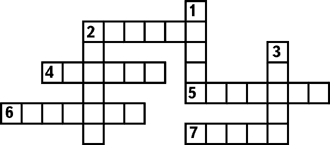 Закончить предложение:Моя Родина – это…
Когда я вырасту, я хочу…
Я благодарен своей Родине за то, что…-Чем полезен был урок?По горизонтали:2. Место рождения человека.
4. Столица нашей Родины.
5. Населенный пункт в сельской местности.
6. Главный город страны.
7. Большой населенный пункт.По вертикали:1. Население страны.
2. Страна, в которой мы живем.
3. Крупное промышленное предприятие.ОтветыПо горизонтали: 2. Родина. 4. Москва. 5. Деревня. 6. Столица. 7. Город. 
По вертикали: 1. Народ. 2. Россия. 3. Завод.Закончить предложение:Моя Родина – это…
Когда я вырасту, я хочу…
Я благодарен своей Родине за то, что…-Чем полезен был урок?Ответы учащихсяВысказывания учащихсяОтветы учащихсяВысказывания учащихсяПознавательные: Личностные:Регулятивные:Коммуникативные: